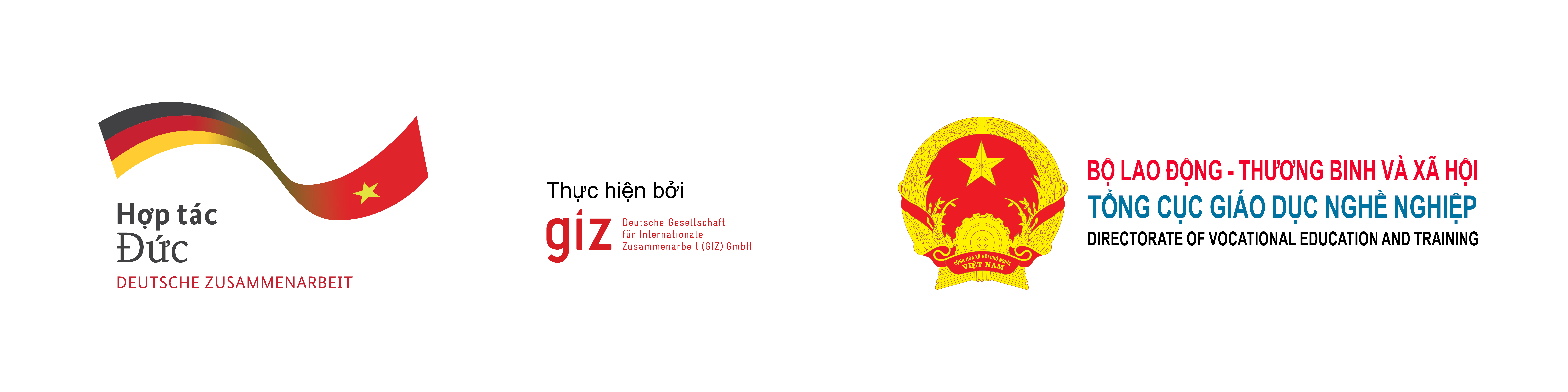 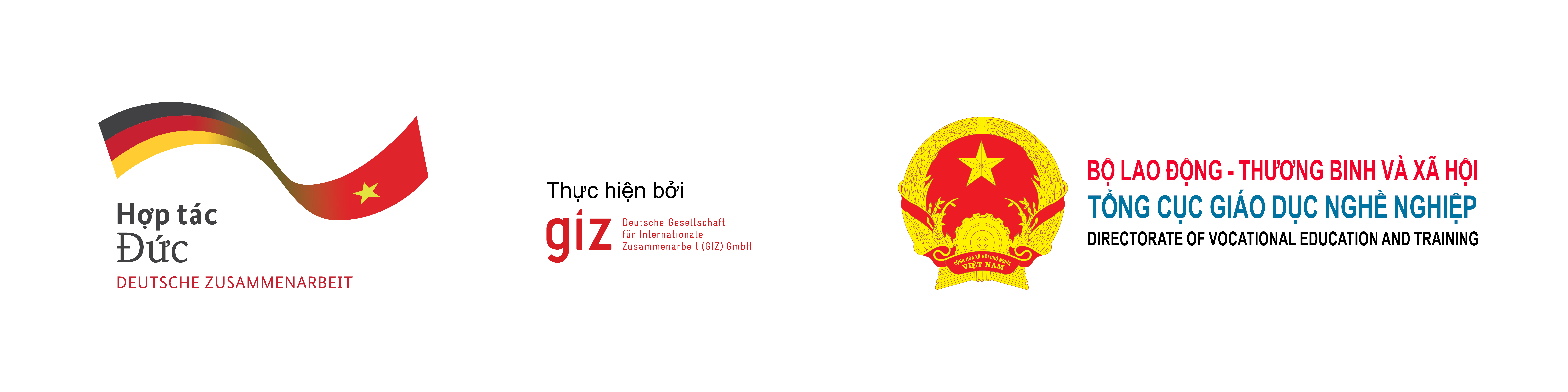 TRAINING WORKSHOP ON
STORYLINE 3 AND ADOBE CAPTIVATE FOR DEVELOPING DIGITAL TEACHING AND LEARNING MATERIALSDate and Time: 09:00 – 17:00, November 09, 2021AGENDA1. Preparation and technical requirements The partner colleges ensure the completion of the installation of Storyline 3 and Adobe Captivate software on the computer and arrange for focused learning (if conditions allow) or share practice online under the guidance of the trainers. This software will not work if not activated. Registration and broadband Internet connection required to activate the software, confirm subscription, and access online services.2. AgendaTimelineActivitiesPIC9:00-9:05Welcome words
Introduction of objectives, agenda, trainers, and participants Mr. Pham Xuan Hoan –GIZ staff9:05-11:00Introduction of Adobe Captivate platformMr. Nguyen Quang Luan – Trainer 11:00-12:00Practice sessionTrainer and participants12:00-13h00BreakBreak13:00-15:00Introduction of Storyline 3 platformMr. Do Danh Nam - Trainer15:00-16:00Practice sessionTrainer and participants16:00-17:00Discussion, Q&AMs. Nguyen Nguyet Linh coordinate